Splish Splash Family Blast June 30July 28August 25Welcome back to Splish Splash Family Blast!  Do you know what day God created the sun?  You can find the answer in the book of Genesis!  This year the world got to experience a TOTAL SOLAR ECLIPSE!  When the moon passed by the sun, CRAZY things happened! It got dark in the middle of the day, it got colder, it got windy, and animals got totally confused!  God gave us the gift of our sun and we’re going to explore that gift during all three of our family blasts!  Join us for one, two or all three Sunday afternoons this summer from 12 noon – 2:30 pm.  Together we’ll explore the many “cool” things about our sun and what it does in our world.  We’ll start with lunch together so plan to bring sack lunches for your family.    Complete the registration below and send it to either:  Christ Church, PO Box 447, Lake Oswego 97034 or email it to scoffman@ccparish.org.  You can also leave it on the desk of our parish offices.  You’ll receive an email from Susie confirming your sign up with details about the day(s).Who’s Attending?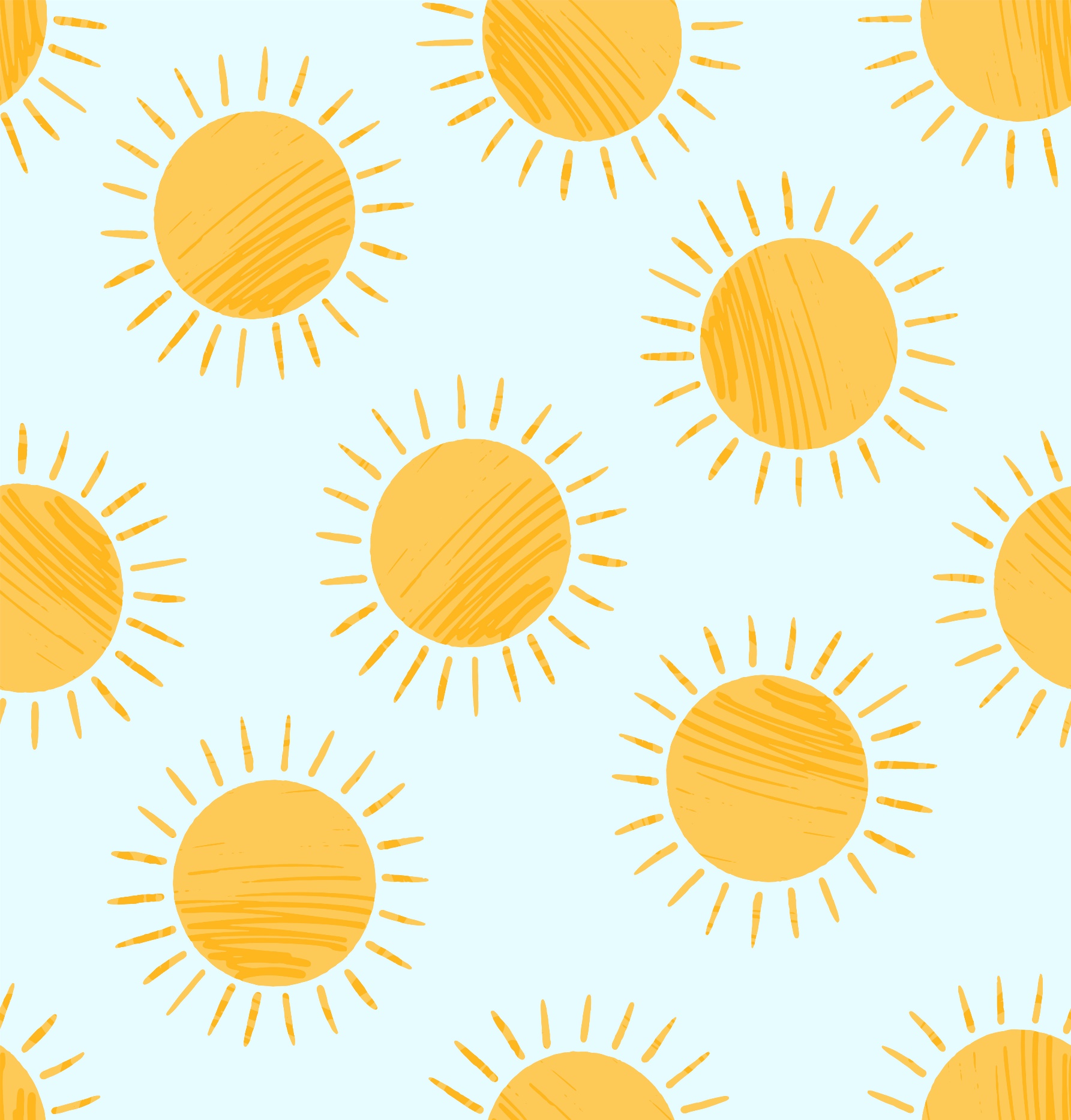 Adult Name:	__________________________________________________________________________________Adult Name:	__________________________________________________________________________________Child’s Name:________________________________________	2024 Grade completed	______________	    Child’s Name:________________________________________	2024 Grade completed	_______________      Child’s Name:________________________________________	2024 Grade completed	______________ Child’s Name:________________________________________	2024 Grade completed	_____________Family Email Address:	_________________________________________________________When are you coming?There are three Sunday afternoons of fun!  You can come to one, two or all three.   Check off the date(s) you are registering for:_____ June 30 	_____ July 28	_____ Aug 25    Cost/PaymentThere is none!  Your annual pledging to Christ Church is how we provide awesome programs.  